Magnetizace látkyTěleso z feromagnetické látky (železo) se v magnetickém poli zmagnetuje, stává se magnetem. Tento jev se nazývá magnetizace látek.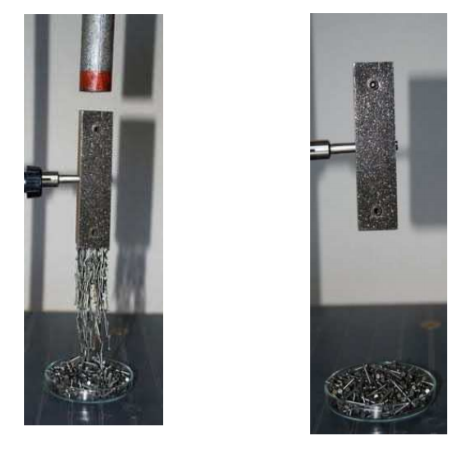 → Magneticky měkká ocel: Po zániku vnějšího magnetického pole, přestává být magnetem.Příklady: hřebík, drát, klíč ….→ Magneticky tvrdá ocel: Po zániku vnějšího magnetického pole, zůstává trvalým magnetem.Příklady: nůžky, žiletka, jehla, špendlík, ….Opačným jevem magnetizace látek je demagnetizace látek – odmagnetováníZahřejeme-li zmagnetizované těleso na Curieova teplotu (pro železo je to 768 °C), dojde k odmagnetování.